Dobrý deň."Pozemkové spoločenstvo urbársku spoločnosť PS Hostie /PS US/  Vám oznamuje, že aj v tomto roku budeme predávať palivové drevo podobnou formou ako po minulé roky.Cena palivového dreva na r. 2021!!!- 30 Eur / 1 meter v dĺžke 1m  (občania obce Hostie)- 28 Eur / 1 meter v dĺžke 4m  (občania obce Hostie)- 32 Eur / 1 meter v dĺžke 4m  (občania mimo obce Hostie)Prednostne budú vybavení občania obce Hostie !!!drevo sa bude vyrábať v 1m a 4m dĺžkach1 fúra metrovice = 6 metrov !!!1 fúra 4-metrového = 6 metrov !!!platba za drevo je formou našej vlastnej pošt. poukážky (vkladom na účet, bank. prevodom) !dovoz dreva sa uhrádza prepravcovi !!! vybavovanie záujemcov bude v poradí v akom sa prihlásia a bude Vám to oznámené min. 1 deň vopred.Začiatok realizácie vzhľadom na súčasnú situáciu pravdepodobne v mesiaci  máj 2021 ! Nahlasovanie požiadavky na dodávku palivového dreva len do konca mesiaca apríla na OU Hostie osobne alebo telefonicky v nasledovnej forme :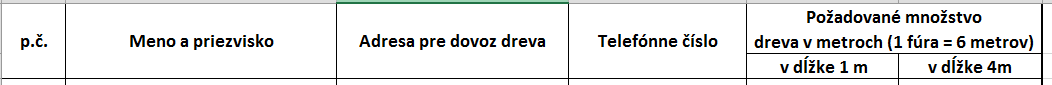 Za PS US Hostie  Ing. Benček Daniel